«Россети» расчистят более 11 тыс. га просек магистральных ЛЭП в Дальневосточном регионеФилиал ПАО «Россети» - МЭС Востока начал работу по расчистке от древесно-кустарниковой растительности трасс линий электропередачи в пяти субъектах Дальнего Востока. Мероприятия позволят снизить последствия опасных природных явлений, в результате повысить надежность электроснабжения потребителей Хабаровского и Приморского краев, Амурской и Еврейской автономной областей, Республики Саха (Якутия). С начала текущего года было расчищено более 1000 га. В зимний период особое внимание уделялось труднодоступным территориям, когда промерзлая почва способствует работам, – и техника может проехать по заболоченным территориям и поймам рек. В течение года будет произведена чистка просек 157 линий электропередачи 220-500 кВ. В Республике Саха (Якутия) наибольший объем работ будет выполнен при чистке просек линий электропередачи, обеспечивающих электроэнергией нефтеперекачивающие станции трубопровода «Восточная Сибирь – Тихий океан».Основной акцент в Амурской области сделан на линиях электропередачи, участвующих в электроснабжении тяговых подстанции Транссибирской железнодорожной магистрали и объектов вдоль БАМа. В Хабаровском крае наибольший объем работ предстоит выполнить на линии 220 кВ «Селихино – Ванино», обеспечивающей транзит электроэнергии на побережье Татарского пролива. Значительный объем работ будет выполнен при расчистке трасс ЛЭП, входящих в состав энергетического кольца 500 кВ в Приморском крае. 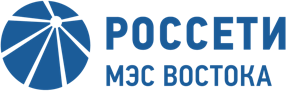 Филиал ПАО «Россети» –
Магистральные электрические сети ВостокаПРЕСС-РЕЛИЗ